Abstract Submission Form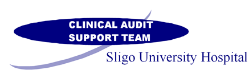 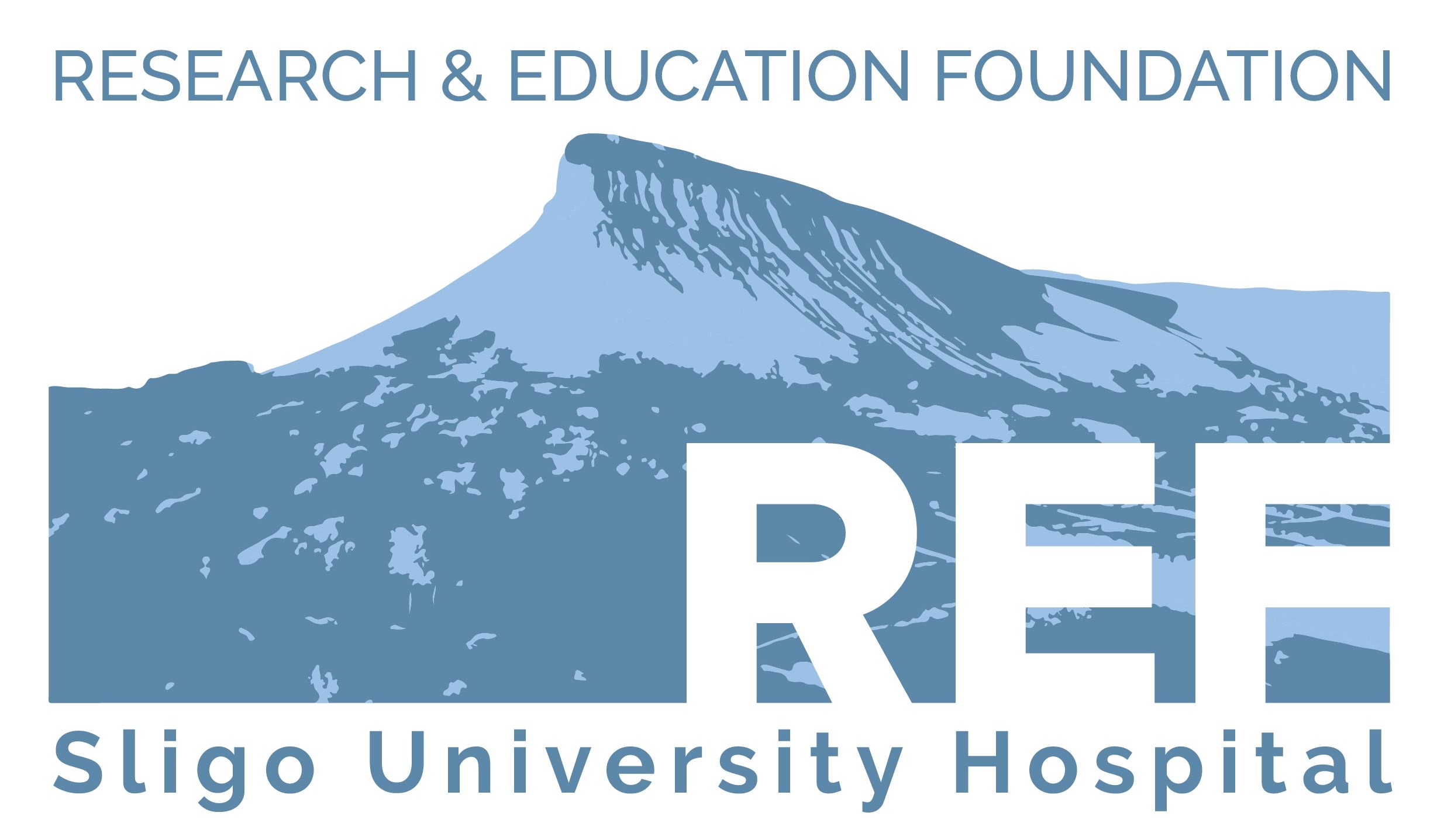 for Poster Display at Poster ExhibitionAbstract submission deadline: Friday, April 12th 2024Submitting author may be invited to present at the 11th Clinical Audit ForumThe submitting author will be responsible for assuring that all authors are in agreement with abstract/ data submission & the required approvals are in place.Please forward completed abstract submission form as pdf-file to office@ref-sligo.ieName of submitting authorDepartment, institutionPhone number of submitting authorE-mail address of submitting authorPlease tick: Poster Display only            Available as Forum Speaker CLINICAL AUDIT TITLEFIRST & CO-AUTHOR’S NAMESAFFILIATIONSDepartment, institutionABSTRACT TEXT400 words excluding title, section headings and  references using the suggested headings belowIntroduction/Background:Describe the background to the audit project. Include the audit context for your project and why was it important that it is explored?Objectives & audit standard:The audit project should be based on a series of explicit and measurable objectives. In this section please set out clearly what you wanted to achieve with this project. What standards were used for your audit?Methodology:Describe the design of the audit and the methodology used. Include information on type of audit project, e.g. sample size, exclusion/ inclusion criteria, time period of audit, method of analysis, etc.Results:Outline the main findings of the audit, but do not include tables and charts in the poster abstract.Conclusion/ Recommendations: Interpret your results - what do they mean? What conclusions were reached from your audit findings and what needs to be done to improve compliance? Action Plan: Plan of actions to increase compliance/ quality improvement initiativesActions completed:What changes have been implemented?References:Maximum 5 references including standards used. References are excluded from the word count of the abstract